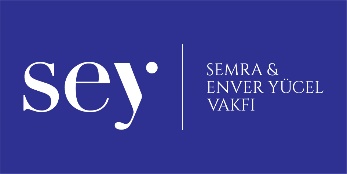 ETKİNLİK ADI	: BOWLINGSEVİYE		: (3.4. Sınıf)AMAÇ		: Dikkat ve Konsantrasyon becerilerini arttırmaMEKÂN		: EvMALZEME		: TENİS TOPU, MASA-SEHPA, PET ŞİŞEAÇIKLAMA		: Önce içi boş ufak pet şişeleri sehpa veya masaya istediğimiz şekilde ve sayıda diziyoruz. İpimizi tavanda aşağıya gelecek şekilde yukarıya bağlıyoruz. İpin ucuna da tenis topumuzu bağlıyoruz ve ipimizi sarkaç şekline getirmiş oluyoruz. Topu belirlediğimiz mesafeden şişelere atış yaparak devirmeye çalışıyoruz. Oyunu el ile oynadığımız gibi, ayağımız ile de aynı şekilde oynayabiliriz.